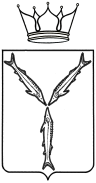 МИНИСТЕРСТВО МОЛОДЕЖНОЙ ПОЛИТИКИ И СПОРТА САРАТОВСКОЙ ОБЛАСТИП Р И К А Зот  29.08.2019  №  497г. СаратовО присвоении спортивных разрядовВ соответствии с разрядными нормами и требованиями Единой всероссийской спортивной классификации, административным регламентом по предоставлению министерством молодежной политики, спорта и туризма Саратовской области государственной услуги «Присвоение спортивных разрядов (кандидат в мастера спорта и I спортивный разряд) и квалификационной категории «Спортивный судья первой категории» утвержденным приказом № 273 от 22 мая 2019 года и на основании представленных документовПРИКАЗЫВАЮ:Присвоить спортивный разряд «Кандидат в мастера спорта»:Присвоить I спортивный разряд:Подтвердить спортивный разряд «Кандидат в мастера спорта»:Подтвердить I спортивный разряд:Контроль за исполнением настоящего приказа возложить на первого заместителя министра А.А. Абрашина.Министр                                                                                                              А.В. Абросимов№ п/пФ.И.О.Вид спортаУчреждение, организация1.Вольновой Дарье АлександровнеушуСРОО «Федерация ушу»2.Егоровой Анастасии ИгоревнеушуСРОО «Федерация ушу»3.Мизининой Алене МаксимовнеушуСРОО «Федерация ушу»4.Сеидову Акбару ПавликовичуушуСРОО «Федерация ушу»5.Сергинковой Ксении ВладимировнеушуСРОО «Федерация ушу»6.Балакину Никите Игоревичуподводный спортСРОО «Спортивная федерация подводного спорта»7.Романовой Анастасии Сергеевнеподводный спортСРОО «Спортивная федерация подводного спорта»8.Илимановой Элеоноре Эркиновневсестилевое каратэСОРО ООО «Федерация всестилевого каратэ России»9.Лесиной Софии Александровневсестилевое каратэСОРО ООО «Федерация всестилевого каратэ России»10.Адаховской Марии Игоревнегребля на байдарках и каноэРОО «Саратовская областная федерация гребли на байдарках и каноэ»11.Арсентьевой Алене Михайловнегребля на байдарках и каноэРОО «Саратовская областная федерация гребли на байдарках и каноэ»12.Белицкой Марии Антоновнегребля на байдарках и каноэРОО «Саратовская областная федерация гребли на байдарках и каноэ»13.Гришиной Елизавете Владимировнегребля на байдарках и каноэРОО «Саратовская областная федерация гребли на байдарках и каноэ»14.Гурылеву Даниле Сергеевичугребля на байдарках и каноэРОО «Саратовская областная федерация гребли на байдарках и каноэ»15.Метуре Вячеславу Игоревичугребля на байдарках и каноэРОО «Саратовская областная федерация гребли на байдарках и каноэ»16.Овсянникову Даниле Сергеевичугребля на байдарках и каноэРОО «Саратовская областная федерация гребли на байдарках и каноэ»17.Солопову Владиславу Викторовичугребля на байдарках и каноэРОО «Саратовская областная федерация гребли на байдарках и каноэ»18.Степанову Никите Денисовичугребля на байдарках и каноэРОО «Саратовская областная федерация гребли на байдарках и каноэ»19.Богословскому Игорю Андреевичуавтомобильный спортСФСОО «Региональная федерация автомобильного спорта Саратовской области»20.Махновец Андрею Владимировичуавтомобильный спортСФСОО «Региональная федерация автомобильного спорта Саратовской области»21.Погодину Арсению Александровичупарусный спортСРОО «Спортивная федерация парусного спорта Саратовской области»22.Рулевой Полине Викторовнепарусный спортСРОО «Спортивная федерация парусного спорта Саратовской области»23.Порецкому Владимиру АлександровичубоксСРОО «Федерация бокса Саратовской области»24.Прутовых Владимиру ВитальевичубоксСРОО «Федерация бокса Саратовской области»25.Юрьеву Антону АлексеевичубоксСРОО «Федерация бокса Саратовской области»26.Корнеевой Софии Алексеевневоднолыжный спортСРОФСО «Федерация воднолыжного спорта Саратовской области»№ п/пФ.И.О.Вид спортаУчреждение, организация1.Безрукову Владимиру Олеговичугребной спортСРОО «Федерация гребного спорта Саратовской области»2.Боговичу Платону Денисовичугребной спортСРОО «Федерация гребного спорта Саратовской области»3.Вершинину Максиму Сергеевичугребной спортСРОО «Федерация гребного спорта Саратовской области»4.Дорбилкину Арсению Викторовичугребной спортСРОО «Федерация гребного спорта Саратовской области»5.Жиромскому Борису Максимовичугребной спортСРОО «Федерация гребного спорта Саратовской области»6.Заиченко Максим Денисовичгребной спортСРОО «Федерация гребного спорта Саратовской области»7.Зобнину Максиму Александровичугребной спортСРОО «Федерация гребного спорта Саратовской области»8.Кобяшеву Глебу Евгеньевичугребной спортСРОО «Федерация гребного спорта Саратовской области»9.Конову Артему Максимовичугребной спортСРОО «Федерация гребного спорта Саратовской области»10.Кужелеву Игорю Сергеевичугребной спортСРОО «Федерация гребного спорта Саратовской области»11.Кучко Андрею Викторовичугребной спортСРОО «Федерация гребного спорта Саратовской области»12.Максимову Владиславу Дмитриевичугребной спортСРОО «Федерация гребного спорта Саратовской области»13.Мичурину Андрею Алексеевичугребной спортСРОО «Федерация гребного спорта Саратовской области»14.Орлову Денису Максимовичугребной спортСРОО «Федерация гребного спорта Саратовской области»15.Палазник Елизавете Андреевнегребной спортСРОО «Федерация гребного спорта Саратовской области»16.Парусовой Анне Александровнегребной спортСРОО «Федерация гребного спорта Саратовской области»17.Суслову Кириллу Михайловичугребной спортСРОО «Федерация гребного спорта Саратовской области»18.Холоду Сергею Александровичугребной спортСРОО «Федерация гребного спорта Саратовской области»19.Храпову Максиму Викторовичугребной спортСРОО «Федерация гребного спорта Саратовской области»20.Швейцаровой Ирине Андреевнегребной спортСРОО «Федерация гребного спорта Саратовской области»21.Колесник Альбине Сергеевнехудожественная гимнастикаОО «Саратовская областная федерация художественной гимнастики»22.Колотовниковой Дарье Дмитриевнехудожественная гимнастикаОО «Саратовская областная федерация художественной гимнастики»23.Котелевской Виктории Романовнехудожественная гимнастикаОО «Саратовская областная федерация художественной гимнастики»24.Решетниковой Виктории Игоревнехудожественная гимнастикаОО «Саратовская областная федерация художественной гимнастики»25.Синевой Светлане Андреевнехудожественная гимнастикаОО «Саратовская областная федерация художественной гимнастики»26.Усмановой Эсмире Ринатовнехудожественная гимнастикаОО «Саратовская областная федерация художественной гимнастики»27.Хутовой Камиле Казбековнехудожественная гимнастикаОО «Саратовская областная федерация художественной гимнастики»28.Азаренкову Илье Александровичугребля на байдарках и каноэРОО «Саратовская областная федерация гребли на байдарках и каноэ»29.Алексееву Даниле Николаевичугребля на байдарках и каноэРОО «Саратовская областная федерация гребли на байдарках и каноэ»30.Артемовой Анне Сергеевнегребля на байдарках и каноэРОО «Саратовская областная федерация гребли на байдарках и каноэ»31.Бобровскому Никите Валентиновичугребля на байдарках и каноэРОО «Саратовская областная федерация гребли на байдарках и каноэ»32.Бондаренко Валерии Алексеевнегребля на байдарках и каноэРОО «Саратовская областная федерация гребли на байдарках и каноэ»33.Бочкаревой Диане Алексеевнегребля на байдарках и каноэРОО «Саратовская областная федерация гребли на байдарках и каноэ»34.Валуеву Дмитрию Денисовичугребля на байдарках и каноэРОО «Саратовская областная федерация гребли на байдарках и каноэ»35.Вахрудинову Вячеславу Вадимовичугребля на байдарках и каноэРОО «Саратовская областная федерация гребли на байдарках и каноэ»36.Головко Артему Сергеевичугребля на байдарках и каноэРОО «Саратовская областная федерация гребли на байдарках и каноэ»37.Данилову Андрею Валентиновичугребля на байдарках и каноэРОО «Саратовская областная федерация гребли на байдарках и каноэ»38.Домникову Даниилу Александровичугребля на байдарках и каноэРОО «Саратовская областная федерация гребли на байдарках и каноэ»39.Дормидонтову Антону Евгеньевичугребля на байдарках и каноэРОО «Саратовская областная федерация гребли на байдарках и каноэ»40.Ереминой Полине Петровнегребля на байдарках и каноэРОО «Саратовская областная федерация гребли на байдарках и каноэ»41.Журавлевой Виталии Александровнегребля на байдарках и каноэРОО «Саратовская областная федерация гребли на байдарках и каноэ»42.Исаевой Алене Юрьевнегребля на байдарках и каноэРОО «Саратовская областная федерация гребли на байдарках и каноэ»43.Кемешевой Марии Николаевнегребля на байдарках и каноэРОО «Саратовская областная федерация гребли на байдарках и каноэ»44.Козиной Евдокии Ивановнегребля на байдарках и каноэРОО «Саратовская областная федерация гребли на байдарках и каноэ»45.Козлову Руслану Дмитриевичугребля на байдарках и каноэРОО «Саратовская областная федерация гребли на байдарках и каноэ»46.Кондрашову Сергею Валерьевичугребля на байдарках и каноэРОО «Саратовская областная федерация гребли на байдарках и каноэ»47.Королеву Даниле Сергеевичугребля на байдарках и каноэРОО «Саратовская областная федерация гребли на байдарках и каноэ»48.Куркину Дмитрию Максимовичугребля на байдарках и каноэРОО «Саратовская областная федерация гребли на байдарках и каноэ»49.Ляшенко Кириллу Сергеевичугребля на байдарках и каноэРОО «Саратовская областная федерация гребли на байдарках и каноэ»50.Максимову Владиславу Александровичугребля на байдарках и каноэРОО «Саратовская областная федерация гребли на байдарках и каноэ»51.Меренову Александру Дмитриевичугребля на байдарках и каноэРОО «Саратовская областная федерация гребли на байдарках и каноэ»52.Михайлову Давиду Бондовичугребля на байдарках и каноэРОО «Саратовская областная федерация гребли на байдарках и каноэ»53.Михалдыкову Ростиславу Витальевичугребля на байдарках и каноэРОО «Саратовская областная федерация гребли на байдарках и каноэ»54.Морозовой Валерии Дмитриевнегребля на байдарках и каноэРОО «Саратовская областная федерация гребли на байдарках и каноэ»55.Мусуралиеву Данату Сабржановичугребля на байдарках и каноэРОО «Саратовская областная федерация гребли на байдарках и каноэ»56.Непаридзе Роману Георгиевичугребля на байдарках и каноэРОО «Саратовская областная федерация гребли на байдарках и каноэ»57.Осиповой Анастасии Михайловнегребля на байдарках и каноэРОО «Саратовская областная федерация гребли на байдарках и каноэ»58.Петрову Егору Сергеевичугребля на байдарках и каноэРОО «Саратовская областная федерация гребли на байдарках и каноэ»59.Полякову Прохору Денисовичугребля на байдарках и каноэРОО «Саратовская областная федерация гребли на байдарках и каноэ»60.Рубану Владиславу Дмитриевичугребля на байдарках и каноэРОО «Саратовская областная федерация гребли на байдарках и каноэ»61.Сапрыкину Ивану Александровичугребля на байдарках и каноэРОО «Саратовская областная федерация гребли на байдарках и каноэ»62.Саунину Александру Юрьевичугребля на байдарках и каноэРОО «Саратовская областная федерация гребли на байдарках и каноэ»63.Свистуновой Анастасии Сергеевнегребля на байдарках и каноэРОО «Саратовская областная федерация гребли на байдарках и каноэ»64.Скребцову Евгению Валерьевичугребля на байдарках и каноэРОО «Саратовская областная федерация гребли на байдарках и каноэ»65.Таничеву Ивану Дмитриевичугребля на байдарках и каноэРОО «Саратовская областная федерация гребли на байдарках и каноэ»66.Устюгову Даниилу Антоновичугребля на байдарках и каноэРОО «Саратовская областная федерация гребли на байдарках и каноэ»67.Филинову Александру Андреевичугребля на байдарках и каноэРОО «Саратовская областная федерация гребли на байдарках и каноэ»68.Харину Александру Андреевичугребля на байдарках и каноэРОО «Саратовская областная федерация гребли на байдарках и каноэ»69.Хребтович Елизавете Станиславовнегребля на байдарках и каноэРОО «Саратовская областная федерация гребли на байдарках и каноэ»70.Цаплину Никите Сергеевичугребля на байдарках и каноэРОО «Саратовская областная федерация гребли на байдарках и каноэ»71.Швей Руслане Константиновнегребля на байдарках и каноэРОО «Саратовская областная федерация гребли на байдарках и каноэ»72.Шилкину Даниилу Алексеевичугребля на байдарках и каноэРОО «Саратовская областная федерация гребли на байдарках и каноэ»73.Щегловой Арине Андреевнегребля на байдарках и каноэРОО «Саратовская областная федерация гребли на байдарках и каноэ»74.Юмашеву Даниле Алексеевичугребля на байдарках и каноэРОО «Саратовская областная федерация гребли на байдарках и каноэ»75.Ялалову Даниилу Руслановичугребля на байдарках и каноэРОО «Саратовская областная федерация гребли на байдарках и каноэ»76.Бикбулатову Руслану Адиятовичупарусный спортСРОО «Спортивная федерация парусного спорта Саратовской области»77.Доронкину Даниле Алексеевичупарусный спортСРОО «Спортивная федерация парусного спорта Саратовской области»78.Евтиховой Анастасии Михайловнепарусный спортСРОО «Спортивная федерация парусного спорта Саратовской области»79.Ереминой Полине Александровнепарусный спортСРОО «Спортивная федерация парусного спорта Саратовской области»80.Кудряшовой Вере Денисовнепарусный спортСРОО «Спортивная федерация парусного спорта Саратовской области»81.Лошкаревой Анне Артуровнепарусный спортСРОО «Спортивная федерация парусного спорта Саратовской области»82.Лошкареву Владиславу Артуровичупарусный спортСРОО «Спортивная федерация парусного спорта Саратовской области»83.Поцепаю Владимиру Николаевичупарусный спортСРОО «Спортивная федерация парусного спорта Саратовской области»84.Синяковой Юлии Сергеевнепарусный спортСРОО «Спортивная федерация парусного спорта Саратовской области»85.Базаркину Роману ВитальевичуфутболСРОФСО «Федерация футбола Саратовской области»86.Бурме Денису АндреевичуфутболСРОФСО «Федерация футбола Саратовской области»87.Гайшунову Андрею МихайловичуфутболСРОФСО «Федерация футбола Саратовской области»88.Герасимову Макару АлексеевичуфутболСРОФСО «Федерация футбола Саратовской области»89.Гоняну Рафаелю ЭдуардовичуфутболСРОФСО «Федерация футбола Саратовской области»90.Григоряну Арсену ГенадьевичуфутболСРОФСО «Федерация футбола Саратовской области»91.Джалилову Ибрагиму ИбрагимовичуфутболСРОФСО «Федерация футбола Саратовской области»92.Ермакову Кириллу АлександровичуфутболСРОФСО «Федерация футбола Саратовской области»93.Зарубину Никите ДмитриевичуфутболСРОФСО «Федерация футбола Саратовской области»94.Иванову Максиму ВладимировичуфутболСРОФСО «Федерация футбола Саратовской области»95.Кирейцеву Роману АлександровичуфутболСРОФСО «Федерация футбола Саратовской области»96.Коваленко Владиславу ИгоревичуфутболСРОФСО «Федерация футбола Саратовской области»97.Кропотину Григорию АлександровичуфутболСРОФСО «Федерация футбола Саратовской области»98.Кужагалиеву Александру ОлеговичуфутболСРОФСО «Федерация футбола Саратовской области»99.Кучеренко Евгению ВитальевичуфутболСРОФСО «Федерация футбола Саратовской области»100.Лексину Борису ДмитриевичуфутболСРОФСО «Федерация футбола Саратовской области»101.Мартынову Даниле РафиковичуфутболСРОФСО «Федерация футбола Саратовской области»102.Морозову Михаилу МихайловичуфутболСРОФСО «Федерация футбола Саратовской области»103.Нудьге Даниилу ИгоревичуфутболСРОФСО «Федерация футбола Саратовской области»104.Панову Сергею АнатольевичуфутболСРОФСО «Федерация футбола Саратовской области»105.Скребневу Николаю СергеевичуфутболСРОФСО «Федерация футбола Саратовской области»106.Стасову Артёму ВитальевичуфутболСРОФСО «Федерация футбола Саратовской области»107.Ульянову Денису АлексеевичуфутболСРОФСО «Федерация футбола Саратовской области»108.Шалашову Александру ДмитриевичуфутболСРОФСО «Федерация футбола Саратовской области»109.Шишову Николаю ЖадгеровичуфутболСРОФСО «Федерация футбола Саратовской области»110.Ходосову Антону Андреевичуспортивное ориентированиеСООО «Саратовская федерация спортивного ориентирования»111.Сакунц Софье Суреновнеконный спортСРОО «Саратовская региональная спортивная федерация конного спорта»112.Тинькову Евгению АлександровичубоксСРОО «Федерация бокса Саратовской области»113.Федорову Вадиму Евгеньевичурыболовный спортРОО «Федерация рыболовного спорта Саратовской области»114.Макарихину Михаилу Михайловичуводнолыжный спортСРОФСО «Федерация воднолыжного спорта Саратовской области»115.Мунтяну Сергею Андреевичуводнолыжный спортСРОФСО «Федерация воднолыжного спорта Саратовской области»116.Пулину Руслану Олеговичуводнолыжный спортСРОФСО «Федерация воднолыжного спорта Саратовской области»117.Хвостову Семену Станиславовичуводнолыжный спортСРОФСО «Федерация воднолыжного спорта Саратовской области»№ п/пФ.И.О.Вид спортаУчреждение, организация1.Зимину Дмитрию ВитальевичубоксСРОО «Федерация бокса Саратовской области»№ п/пФ.И.О.Вид спортаУчреждение, организация1.Абейдулиной Камиле Фуадовнехудожественная гимнастикаОО «Саратовская областная федерация художественной гимнастики»2.Киселевой Софье Олеговнехудожественная гимнастикаОО «Саратовская областная федерация художественной гимнастики»3.Моисеевой Валерии Дмитриевнехудожественная гимнастикаОО «Саратовская областная федерация художественной гимнастики»4.Романовой Марии Игоревнехудожественная гимнастикаОО «Саратовская областная федерация художественной гимнастики»5.Боцу Александру Ярославовичугребля на байдарках и каноэРОО «Саратовская областная федерация гребли на байдарках и каноэ»6.Далгатовой Софье Курашевнегребля на байдарках и каноэРОО «Саратовская областная федерация гребли на байдарках и каноэ»7.Зименкову Артёму Дмитриевичугребля на байдарках и каноэРОО «Саратовская областная федерация гребли на байдарках и каноэ»8.Кузнецову Олегу Олеговичугребля на байдарках и каноэРОО «Саратовская областная федерация гребли на байдарках и каноэ»9.Лаврентьевой Елизавете Алексеевнегребля на байдарках и каноэРОО «Саратовская областная федерация гребли на байдарках и каноэ»10.Масягутову Артуру Ринатовичугребля на байдарках и каноэРОО «Саратовская областная федерация гребли на байдарках и каноэ»11.Пируевой Алине Евгеньевнегребля на байдарках и каноэРОО «Саратовская областная федерация гребли на байдарках и каноэ»12.Семеновй Эмилии Александровнегребля на байдарках и каноэРОО «Саратовская областная федерация гребли на байдарках и каноэ»13.Соловьеву Владимиру Андреевичугребля на байдарках и каноэРОО «Саратовская областная федерация гребли на байдарках и каноэ»14.Токареву Артёму Николаевичугребля на байдарках и каноэРОО «Саратовская областная федерация гребли на байдарках и каноэ»15.Трусовой Елене Сергеевнегребля на байдарках и каноэРОО «Саратовская областная федерация гребли на байдарках и каноэ»16.Тужилкину Матвею Алексеевичугребля на байдарках и каноэРОО «Саратовская областная федерация гребли на байдарках и каноэ»17.Шкоде Богдану Романовичугребля на байдарках и каноэРОО «Саратовская областная федерация гребли на байдарках и каноэ»18.Ленинскому Даниле Михайловичуавтомобильный спортСФСОО «Региональная федерация автомобильного спорта Саратовской области»19.Антонову Роману СергеевичуволейболСРОФСО «Федерация волейбола Саратовской области»20.Бардину Алексею ВладимировичуволейболСРОФСО «Федерация волейбола Саратовской области»21.Гуськову Вячеславу МихайловичуволейболСРОФСО «Федерация волейбола Саратовской области»22.Зотову Сергею АлександровичуволейболСРОФСО «Федерация волейбола Саратовской области»23.Зеленому Артёму АлександровичуволейболСРОФСО «Федерация волейбола Саратовской области»24.Косолапову Кириллу МихайловичуволейболСРОФСО «Федерация волейбола Саратовской области»25.Никитину Егору АндреевичуволейболСРОФСО «Федерация волейбола Саратовской области»26.Пелецкому Богдану ОлеговичуволейболСРОФСО «Федерация волейбола Саратовской области»27.Пивоварову Денису АнатольевичуволейболСРОФСО «Федерация волейбола Саратовской области»28.Родионову Павлу АлександровичуволейболСРОФСО «Федерация волейбола Саратовской области»29.Синицыну Игорю КонстантиновичуволейболСРОФСО «Федерация волейбола Саратовской области»30.Скотникову Никите СергеевичуволейболСРОФСО «Федерация волейбола Саратовской области»31.Яшину Дмитрию АлександровичуволейболСРОФСО «Федерация волейбола Саратовской области»